围甲北京主场推出公益讲座本周末，金立杯围棋甲级联赛第6轮将在各主场上演。中信北京队主场对阵重庆地产队，将在中国棋院进行围棋公益讲座，张文东九段和黎剑初段将联袂为棋迷进行挂盘讲解。中信北京队和重庆地产队中均有多位名将，其中有三位世界冠军，分别是北京队的陈耀烨、柁嘉熹和重庆队的古力。中信北京围棋队教练谭炎午表示，围棋要推广普及，需要职业棋手和广大棋迷的共同努力，围甲主场不光高手看门道，“低手”也要看热闹，本次公益讲座就是一次有益的尝试。世界女团赛韩国夺冠第六届天台山世界女子围棋团体赛昨天在浙江天台落下帷幕。韩国队以三战全胜的战绩夺冠，中国队的三连冠也随之戛然而止。日本队和中国台北队分列三、四位。天台是我国第一个围棋之乡，共产生了9位职业棋手。随着世界女子围棋团体锦标赛成为当地品牌赛事，天台的围棋特色被越来越多的人所了解。为了配合女子围棋世团赛，天台每年举行一次棋王赛，冠军与参加世团赛的女棋手进行特别对局。今年的特别对局由台北美女棋手黑嘉嘉让先对阵天台棋王王昱华，黑嘉嘉最终小胜对手。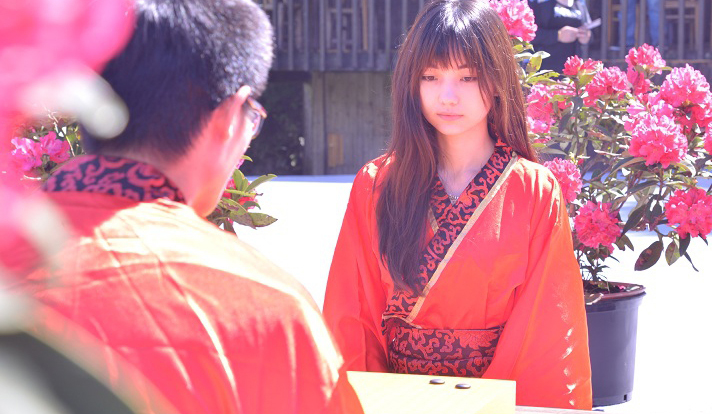 身着汉服的黑嘉嘉人美棋高，在棋迷中人气高涨